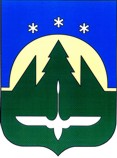 Городской округ  Ханты-МансийскХанты-Мансийского автономного округа – ЮгрыАдминистрация города Ханты-МансийскаУПРАВЛЕНИЕ МУНИЦИПАЛЬНОГО КОНТРОЛЯАДМИНИСТРАЦИЯ ГОРОДА ХАНТЫ-МАНСИЙСКАДзержинского ул., д.6, г. Ханты-Мансийск, Ханты-Мансийский автономный округ – Югра, 628012Тел/факс (3467) 352-321, 352-464. E-mail: ekonomika@admhmansy.ruПояснительная записка к проекту постановления Администрации города Ханты-Мансийска «О внесении изменений в постановление Администрации города Ханты-Мансийска от 01.02.2016  № 101«Об утверждении Положения о порядке осуществления муниципального земельного контроля в границахгорода Ханты-Мансийска»Настоящее Положение разработано в соответствии с Земельным кодексом Российской Федерации, Федеральным законом от 06.10.2003 №131-ФЗ «Об общих принципах организации местного самоуправления в Российской Федерации», Федеральным законом от 26.12.2008 №294-ФЗ «О защите прав юридических лиц                    и индивидуальных предпринимателей при осуществлении государственного контроля (надзора) и муниципального контроля» (далее - Закон от 26.12.2008         №294-ФЗ), постановлением Правительства Российской Федерации от 26.12.2014 №1515 «Об утверждении Правил взаимодействия федеральных органов исполнительной власти, осуществляющих государственный земельный надзор,  с органами, осуществляющими муниципальный земельный контроль»   (далее - постановление Правительства Российской Федерации от 26.12.2014 №1515), приказом Министерства экономического развития Российской Федерации                           от 30.04.2009 №141 «О реализации положений Федерального закона «О защите прав юридических лиц и индивидуальных предпринимателей при осуществлении государственного контроля (надзора) и муниципального контроля» и определяет деятельность Администрации города Ханты-Мансийска (далее - Администрация города) по контролю за соблюдением органами государственной власти, органами местного самоуправления, юридическими лицами, индивидуальными предпринимателями, гражданами в отношении объектов земельных отношений требований законодательства Ханты-Мансийского автономного округа - Югры, за нарушение которых предусмотрена административная и иная ответственность. Настоящее Положение устанавливает порядок осуществления муниципального земельного контроля за использованием земель в границах городского округа город Ханты-Мансийск (далее - муниципальный земельный контроль) органами государственной власти, органами местного самоуправления, юридическими лицами, индивидуальными предпринимателями, гражданами.Начальник  управления                                                			В.А. Солодилов